I I III      FINANCIAL  STATEMENTSBOROUGH OF CATASAUQUADECEMBER 31, 2016I I I I I I I I IBOROUGH OF CATASAUQUA FINANCIAL STATEMENTS DECEMBER 31, 2016ICONTENTSPage(s)I	Independent Auditors• Report	1 - 3I	Basic Financial Statements: Government-wide Financial Statements:I	Statement of Net Position - Cash Basis	4Statement of Activities - Cash Basis	5-6Fund Financial Statements:Statement of Assets, Liabilities and FundBalances - Cash Basis Governmental Funds	7Reconciliation of the Governmental Funds Statement of Assets, Liabilities and Fund Balances to theStatement of Net Position - Cash Basis	8Statement of Revenues, Expenditures, and Changesin Fund Balances - Cash Basis Governmental Funds	9Reconciliation of the Governmental Funds Statementof Revenues, Expenditures, and Changes in Fund Balancesto the Statement of Activities - Cash Basis	10I	Statement of Net Position - Cash Basis Proprietary Funds	11Statement of Revenues, Expenses and Changes inFund Net Position - Cash Basis Proprietary Funds	12Statement of Cash Flows - Cash Basis Proprietary Funds	13I	Statement of Net Position - Cash Basis Fiduciary FundsStatement of Changes in Net Position - Cash Basis Fiduciary FundsNotes to the Financial Statements141516-43BOROUGH OF CATASAUQUA FINANCIAL STATEMENTS DECEMBER 31, 2016ICONTENTS (Continued)Required Supplementary InformationStatement of Revenues, Expenditures, and Changesin Fund Balances - Cash Basis - Budget and Actual -Page(s)I	General Fund	44Schedule of Changes in Net Pension LiabilityUniformed Pension Plan	45Schedule of Changes in Net Pension LiabilityNonuniformed Pension Plan	46Schedules of Employer Contributions - DefinedBenefit Pension Plans	47Notes to the Required Supplementary InformationDefined Benefit Pension Plans	48Independent Auditors' Report on Internal Control over Financial Reporting and on Compliance and other matters based on an Audit of Financial Statements Performedin Accordance with Government Auditing Standards	49-50Schedule of Findings and Questioned Costs	51II I I I I I II	903 Chestnut StreetFRANCE, ANDERSON, BASILE and COMPANY, P.C. CERTIFIED PUBLIC ACCOUNTANTS610-967-1200  PhoneEmmaus, Pennsylvania 18049IIINDEPENDENT AUDITORS' REPORT610-966-6669 Faxwww.fabandco.comTo the Borough CouncilI	Borough of Catasauqua, PennsylvaniaWe  have audited  the accompanying  cash  basis financialstatements of the governmental activities, the business-type activities, each major fund, and the aggregate remaining fund information of the Borough of Catasauqua, Pennsylvania, as of and for the year ended December 31, 2016, and the related notes to the financial statements, which collectively comprise the Borough's basic financial statements as listed in the table of contents.I	Management's Responsibility for the Firiancial StatementsManagement	is	responsible	for	the	preparation	and	fair0 presentation of these financial statements in accordance with the cash basis of accounting described in Note 1; this includes determining that the cash basis of accounting is an acceptable basis for the preparation of the financial statements in the circumstances. Management is also responsible for the design, implementation, and maintenance of internal control relevant to the preparation and fair presentation of financial  statements that are free from material misstatement, whether due to fraud or error.I	Auditors' ResponsibilityOur  responsibility is to express   opinions  on thesefinancial statements based on our audit. We conducted our audit in accordance with auditing standards generally accepted in the United States of America. Those standards require that we plan and perform the audit to obtain reasonable assurance about whether the financial statements are free from material misstatement.An audit involves performing procedures to obtain audit evidence about the amounts and disclosures in the financial statements. The procedures selected depend on the auditors' judgement, including the assessment of the risks of material misstatement of the financial statements, whether due to fraud or error. In making those risk assessments, the auditor considers internal control relevant to the Borough's preparation and fair presentation of the financial statements in order to design audit procedures that are appropriate in the circumstances, but not for the purpose of expressing an opinion on the effectiveness of  theI	Borough's	internal	control.	Accordingly,	we express	no	suchopinion. An audit  also  includes evaluating the appropriateness of accounting policies used and the reasonableness of significant accounting estimate made by management, as well as evaluating  the overall presentation of the financial statements.We believe that the audit evidence we have obtained is sufficient and appropriate to provide a basis for our audit opinions.I	OpinionsIn our opinion, the financial statements referred to above present fairly, in all material respects, the re pective cash basis financial position of the governmental activities, the business-type activities, each major fund, and the aggregate remaining fund information of the Borough of Catasauqua, Pennsylvania, as of December 31, 2016, and the respective changes in cash basis financial position and, where applicable, cash flows thereof for the year then ended in accordance with the cash basis of accounting described in Note 1.Basis of AccountingWe draw attention to Note 1 of the financial statements, which describes the basis of accounting. The  financial  statements are prepared on the cash basis of accounting, which is a basis of accounting other than accounting principles generally accepted in the United States of America. Our opinions are not modified with respect to this matter.Other MattersRequired Supplementary InformationAccounting principles generally accepted in the United States of America require that the budgetary comparison on page 44· and the historical pension information on pages 45 through 48 be presented to supplement the basic financial statements. Such information, although not a part of the basic financial statements, is required by the Governmental Accounting Standards Board, who considers it to be an essential part of financial reporting for placing the basis financial statements in an appropriate operational, economic, or historical context. We have applied certain 1imited procedures to the required supplementary information in accordance with auditing standards generally accepted in the United States of America, which consisted of inquires of management about the methods of preparing the information and comparing the information for consistency with management's responses to our inquires, the basic financial statements, and other knowlege obtained during our audit of the basic financial statements. We do not express and opinion or provide any assurance on the information because the limited procedures do not provide us with sufficient evidence to express an opinion or provide any assurance.Other Reporting Required by Government Auditing StandardsIn accordance with Government Auditing Standards, we have also issued our report dated August 14, 2017, on our consideration of the Borough of Catasauqua, Pennsylvania's internal control over financial reporting and our tests of its compliance with certain provisions of laws, regulations, contracts, and grant agreements and other matters. The purpose of that report is to describe the scope of our testing of internal control over financial reporting and compliance and the results of that testing, and not to provide an opinion on internal control over financial reporting or on compliance. That report is an integral part of an audit performed in accordance with Government Auditing Standards in considering the Borough of Catasauqua, Pennsylvania's internal control over financial reporting and compliance.I	 I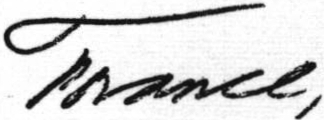 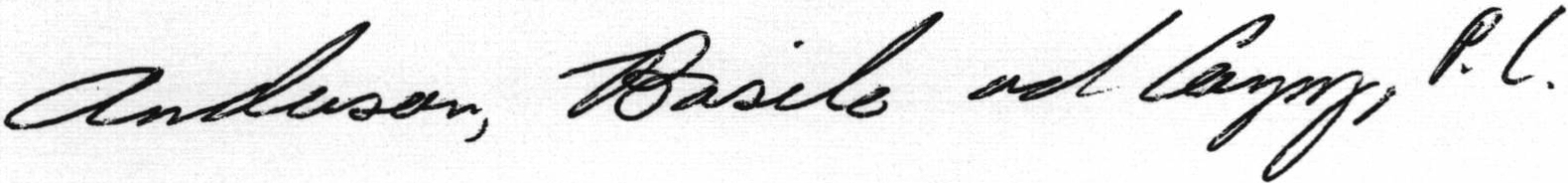 Emmaus, PennsylvaniaI          August 14, 2017I I I I I I I IBOROUGH OF CATASAUQUA STATEMENT OF NET POSITION - CASH BASISDECEMBER 31, 2016I	Business­I	ASSETSCurrent Assets:Cash and cash equivalentsInternal balances Total Current AssetsNoncurrent Assets: Investments Capital assets:Buildings, land &improvementsI	Machinery &   equipmentI	Total AssetsLIABILITIESI	Current Liabilities:Governmental Activities$ 2,123,249 	02,123,2498,941,8714,008,3412,781,85517,855,316Type Activities$1,949,912 	01,9491   9120007,625,461Total$ 4,073,161 	04,073,1618,941,8714,008,3412,781,85525,480,777Current portion oflong-term debt	350,674Total Current Liabiliti=e=s  3 5 5 , 4 4 0I	Noncurrent Liabilities:152,884 	152,884503,558 	508,324Long-term debt, net of current portionTotal Noncurrent LiabilitiesTotal LiabilitiesI	NET POSITION11,526,42611,594,44811,949,8884,959,3954,959,3955,112,27916,485,82116,553,84317,062,167Invested in capital assets,net of related debt	(5,086,904)ITotal Net Position	$ 5,905,428I563,270$ 2,513,182(4,523,634)$ 8,418,610The accompanying	notes are an integral part of  the financial statements.-4-BOROUGH OF CATASAUQUA STATEMENT OF ACTIVITIES - CASH BASIS FOR THE YEAR ENDED DECEMBER 31, 2016Program Revenues OperatingCapitalExpensesCharges for ServicesGrants and ContributionsGrants and ContributionsProperty taxes, levied for general purposes, net Taxes levied for specific purposesLicenses and permits Fines and forfeits Investment earnings Miscellaneous incomeGain (loss) on disposal of assets Transfers between activitiesTotal general revenuesChange in net positionNet position, January 1Net position, December 31The accompanying notes are an integral part of the financial statements.- 5 -BOROUGH OF CATASAUQUA 	STATEMENT OF ACTIVITIES -  CASH BASIS {Continued)	       FOR THE YEAR ENDED DECEMBER 31, 2016I	Net {Ex2ense) Revenue and Changes in Net Position	I II(500I   969)	0	(500,969) 	 {220I  949)	 	0	 	{220I  949)I I II	$  .{2,757 I  348)      $     {359,325)     $  {3,116,673)I I I I I II	The accompanying notes are an integral part of the financial statements.I	-6-- - -- - -- - - - - -- - - - - - -BOROUGH OF CATASAUQUASTATEMENT OF ASSETS, LIABILITIES AND FUND BALANCES - CASH BASIS GOVERNMENTAL FUNDSDECEMBER 31 1 2016Total GovernmentalTotal Assets	$11,025,053	$	85,711	$	396	$	0	$11,111,160-----------	---------	---------	==========	===========LIABILITIES AND FUND BALANCES LIABILITIES:Payroll taxes withholdings	$	4,766	$	$	$	$	4,766Due to other funds	46,040	46,040Total Liabilities andFund Balances	$11,025,053	$	85,711	$	396	$	0	$11,111,160======== ==	--· ------	---------	=== =  ====	-----------The accompanying notes are an integral part of the financial statements.-7-IBOROUGH OF CATASAUQUA RECONCILIATION OF THE GOVERNMENTAL FUNDS STATEMENT OF ASSETS, LIABILITIES AND FUNDBALANCES TO THE STATEMENT OF NET POSITION - CASH BASISI	AS OF DECEMBER 31, 2016II		Total Fund Balances - Governmental Funds	$	10,992,332 Amounts reported for governmental activitiesin the statement of net position are different because:Capital assets used in governmental activities are not financial resources and therefore are not reported as assets in governmental funds.The cost of the assets is $6,790,196.	6,790,196ILong-term liabilities are not due and payablein the current period and therefore are not reported as liabilities in the funds.	Long­ term liabilities at year end consist of bondsand installment loans payable of $11,877,100.	(11,877,100)Total Net Position - Governmental Activities	$	5,905,428I	=============I I I IThe accompanying	notes are an integral part of  the financial statements.-8-- - - - - -- - - - -- - -- - - - -BOROUGH OF CATASAUQUA STATEMENT OF REVENUES, EXPENDITURES ANDCHANGES IN FUND BALANCE - CASH BASIS GOVERNMENTAL FUNDSFOR THE YEAR ENDED DECEMBER 31, 2016REVENUESGeneralTotal GovernmentalFundsTaxesLicenses and permits Fines and forfeits Interest and rentsIntergovernmental revenues Charges for service Miscellaneous revenuesTotal RevenueEXPENDITUREScurrent$  2,687,737	$	$	$	$  2,687,737 158,223					158,22339,026	39,02610,982	522	10	11,514268,350	169,696	68,085	506,131923,810	923,810 	156,254	 		 		 		 156,254 	4,244,382	170,218	 	68,095	 	0	 	4,482,695General government Public safety Public worksculture and recreation Community development Insurance, employee benefitsand miscellaneousDebt service -	rincipal retirementDebt service - interest & fiscal charges544,0501,120,2231,075,565396,50360,011654,082199,8065115,901111,99921,143544,0551,120,2231,191,466396,50360,011654,082111,999220,949930,65411,917I   965 - 9 -IBOROUGH OF CATASAUQUA RECONCILIATION OF THE GOVERNMENTAL FUNDSSTATEMENT OF REVENUES, EXPENDITURES AND CHANGES IN FUND BALANCES TO THE STATEMENT OF ACTIVITIES - CASH BASISI	FOR  THE 'Y EAR ENDED DECEMBER 31, 2016II		Net Change in Fund Balances - Governmental Funds Amounts reported for governmental activitiesin the statement of activities are different because:Governmental funds report capital outlays as expenditures.	However, in the statement of activities, the cost of those expenditures is not reported, but treated as a capital asset on the statement of net position. The capital outlay for the current year is $2,791,883.Issuance of long-term debt (e.g. bonds) provides current financial resources to governmental funds, while the repayment of the principal of long-term debt consumes the current financial resources of governmental funds.	However, neither transaction has an effect on net position.	Repayment of bond and capitallease principal is an expenditure in the governmental funds, but the repayment reduces long-term liabilities in the statement ofnet position.	The effect of these transactions in the statement are shown below:Proceeds from bond issues   $(11,210,000) Proceeds extended term financing (671,072) Repayment of debt service principal -=l l l::..L...,9=-=-9 9Change in Net Position of Governmental ActivitiesI$	9,309,4892,791,883(11,769,073)$	332,299The accompanying	notes are an integral	part of the financial statements.I-10---------------BOROUGH OF CATASAUQUA STATEMENT OF NET POSITION - CASH BASISPROPRIETARY FUNDS DECEMBER 31, 2016- - - - -ASSETSSewer FundEnterprise Funds Wastewater CollectionFundWater FundTotal Proprietary FundsTotal LiabilitiesNET POSITIONInvested in capital assets,4,960,000	 	 	152,2795,112,279Total Net Position$	1,299,326$	491,233$	722,623$	2,513,182The accompanying notes are an integral part of the financial statements.- - - - - -- - - - -- - - -- - - -BOROUGH OF CATASAUQUASTATEMENT OF REVENUES, EXPENSES, AND CHANGES IN FUND NET POSITION - CASH BASIS PROPRIETARY FUNDSFOR THE YEAR ENDED DECEMBER 31, 2016Enterprise Funds WastewaterTotalOPERATING REVENUESCharges for servicesTotal Operating RevenuesOPERATING EXPENSESSalaries, wages & employee benefits Contractual servicesSupplies Materials UtilitiesSewer Fund$	1,134,4761,134,476476,036299,60263,08075,770Collection Fund$	883,168 	883,168147,354650,7427,103289900Water Fund$	639,797 	639,797314,289173,770111,45225,81857,468Proprietary$	2,657,441 	2,657,441937,6791,124,114181,63526,107134,138Depreciation 	277,956	 	 	22,578 	300,534Total Operating Expenses OPERATING INCOME (LOSS)NONOPERATING REVENUES (EXPENSES)Interest income Sale of fixed assetBonds costs of issuance1,192,444 	(57,968)2,075(153,134) 	806,388 	76,780642 	705,375 	(65,578)1,068140,990 	2,704,207 	(46,766)3,785140,990(153,134)Interest expense 	(153,731)	 	 	(5,694) 	(159,425)Total Nonoperating Revenues (Expenses)NET INCOME OR (LOSS) BEFORE OPERATING TRANSFERS 		(304,790)(362,758) 	64277,422 	136,36470,786 	(167,784)(214,550)Operating transfers	 	CHANGE IN NET POSITION	(362,758)NET POSITION - BEGINNING OF YEAR		1,662,084 NET POSITION - END OF YEAR	$	1,299,326 	(10,631)66,791 	424,442 $	491,233 	(26,262)44,524 	678,099 $	722,623 	(36,893)(251,443) 	2,764,625 $	2,513,182The accompanying notes are an integral part of the financial statements.BOROUGH OF CATASAUQUA STATEMENT OF CASH FLOWS - CASH BASISPROPRIETARY FUNDSI	FOR THE YEAR ENDED DECEMBER 31, 2016Enterprise FundsI	SewerFundCASH FLOWS FROM OPERATING ACTIVITIESWastewater Collection FundWaterFund	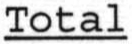 Operating income (loss)	$	(57,968)	$Item not requiring cash76,780	$	(65,578) $	(46,766)Increase (decrease) in due -to other funds	 		 	 	 	0Net Cash Flows FromOperating Activities	219,988CASH FLOWS FROM NONCAPITAL ACTIVITIESOperating transfers	 	                   Net Cash Flows FromNoncapital Activities	 	0I 	76,780(10,631)(10,631)(43,000)(26,262)(26,262)253,768(36,893)(36,893)CASH FLOWS FROM FINANCING ACTIVITIESII	Repayment of water revenuenotes payable	 		 	(22,105)(22,105)Net Cash Flows FromFinancing Activities	(144,762)CASH FLOWS FROM INVESTING ACTIVITIESNet Cash Flows From 	0 	95,313(49,449)Investing ActivitiesII II 	2,075 	642 	1,068 	3,785The accompanying notes are an integral part of the financial statements.I-13-I I I II         A      SSETSCash and cashSTATEMENT OF NET POSITION - CASH BASIS FIDUCIARY FUNDSDECEMBER 31, 2016Police	Employee	Total Pension		Pension	Fiduciary Plan		Plan	FundsequivalentsInvestments, at fair value: Assets with MRTTotal investments Total AssetsLIABILITIES$	0	$	0	$	0 2,694,437		 2,433,313		 5,127,750 2,694,437		2,433,313		5,127,750 2,694,437	2,433,313	5,127,750Norie	 	  		 	Total Liabilities	 	O:::c.	0 	0I        NET POSITIONRestricted forI         pension benefits	$2,694,437  $2,433,313  $5,127,750I I I IThe	accompanying	notes	are	an	integral	part	of	the	financial statements.STATEMENT OF CHANGES IN NET POSITION - CASH BASIS FIDUCIARY FUNDSYEAR ENDED DECEMBER 31, 2016IIADDITIONS:Contributions, Employer EmployeeI	Total ContributionsInvestment income,Net appreciation in fair value of investmentsII	BenefitsI	Total DeductionsPolice PensionPlan$	155,749 	52,090207,83978,060119,869Employee Pension Plan$	65,731 	0 	65,731Total Fiduciary Funds$	221,480 		52,090273,570501,200for pension. benefits,I I IThe accompanying	notes are an integral .part of the financial statements.I	-15-NOTES TO THE FINANCIAL STATEMENTS.DECEMBER 31, 2016NOTE 1	Summary of Significant Accounting PoliciesThe accounting policies and accompanying  financial statements of the Borough of Catasauqua (the Borough) conform to the cash basis accounting as applicable to governmental units.  The cash basis of accounting differs from accounting principles generally accepted in the United States of America (GAAP). Accounting principles generally accepted in the United States of America include all relevant Governmental Accounting Standards Board (GASB) pronouncements. In the government-wide financial statements and the fund financial statements for the proprietary funds, Financial Accounting Standards Board (FASB) pronouncements have been applied, to the extent they are applicable to the cash basis of accounting, unless those pronouncements conflict with or contradict GASB pronouncements, in which case, GASB prevails.Principles Determining Scope of Reporting EntityThe Borough Council, a seven member group, and a Mayor, is the level of government responsible for providing a full range of municipal services including those mandated by statute or ordinance. These include public safety, highways and streets, culture and recreation, public improvements, planning and zoning, and general administrative services. The Borough receives funding from local and state government sources and must comply with the concomitant requirements of these funding source entities.In evaluating how to define the Borough, for financial reporting purposes, management has considered all potential component units. The decision to include a potential component unit in the financial reporting entity was made by applying the criteria set forth by GASB Statement 14,  as amended.  The criteria for including a potential component unit within the financial reporting entity is the significance of the potential component unit's operational or financial relationship with the Borough. Based upon the application of these criteria, there are no component units to be included in the financial reporting entity of the Borough.Government-wide and Fund Financial StatementsThe government-wide financial statements include the statement of net position and the statement of activities. These statements report financial information for the Borough as a whole excluding fiduciary activities such as employee pension plans and developer escrow funds. For the most part, the effect of interfund activity has been removed from these statements. Governmental activities, which normally are supported by taxes and intergovernmental revenues, are reported separately from business-type activities, which rely to a significant extent on fees and charges for support.-16-NOTES TO THE FINANCIAL STATEMENTS (Continued) DECEMBER 31, 2016I	NOTE 1	Summary of Significant Accounting Policies (Continued) Government-wide and Fund Financial Statements (Continued)The statement of activities demonstrates the degree to which the direct expenses of a given function or segment are offset by program revenues. Direct expenses are those that are clearly identifiable with a specific function or segment. Program revenues include 1) charges to customers or applicants who purchase, use, or directly benefit from goods, services, or privileges provided by a given function or segment and 2) grants and contributions that are restricted to meeting the operational or capital requirements of a particular function or segment. Taxes and other items not properly included among program revenues are reported instead as general revenues.Separate financial statements are provided for governmental funds, proprietary funds, and fiduciary funds, even though the latter are excluded from the government-wide  financial statements. Major individual governmental funds are reported as separate columns in the fund financial statements.Measurement Focus, Basis of Accounting, and Financial Statement PresentationMeasurement focus is a term used to describe "how" transactions are recorded within the various financial statements. Basis of accounting refers to "when" transactions are recorded regardless of the measurement focus applied.Measurement FocusIn the government-wide Statement of Net Position and the Statement of Activities, both governmental and business-like activities are presented using the economic resources measurement focus, within the limitations of the cash basis of accounting, as defined in item b. bel6w.In the fund financial statements, the current financial resources measurement focus or the economic resources measurement focus, as applied to the cash basis of accounting is used as appropriate:All governmental funds utilize a current financial resources measurement focus. Only current financial assets and liabilities are generally included on their balance sheets. Their operating statements present sources and uses of available spendable financial resources during a given period. These funds use fund balance as their measure of available spendable financial resources at the end of the period.I	BOROUGH OF CATASAUQUANOTES TO THE FINANCIAL STATEMENTS (Continued) DECEMBER 31, 2016I	NOTE 1	Summary of Significant Accounting Policies (Continued) Measurement Focus (Continued)The proprietary fund utilizes an economic resources measurement focus. The accounting objectives of this measurement focus are the determination of operating income, changes in net position, financial position, and cash flows. All assets and liabilities associated with their activities are reported. Proprietary fund equity is classified as net position.Basis of AccountingIn the government-wide and fund financial statements, governmental and business-like activities are presented using the cash basis of accounting. This basis of accounting recognizes assets, liabilities, net position/fund equity, revenues and expenditures when they result from cash transactions. This is a comprehensive basis of accounting other than accounting principles generally accepted in the United States of America.As a result of the use of this cash basis of accounting, certain assets and their related revenues (such as accounts receivable and revenue for billed or provided services not yet collected) and certain liabilities and their related expenses (such as accounts payable and expenses for goods or services received but not yet paid, and accrued expenses and liabilities) are not recorded in these financial statements.Financial Statement PresentationThe Borough reports the following governmental fund types: The	General	Fund	is	the	general	operating	fund	of	theBorough. Substantially all tax revenues, federal and state aid (except revenues and aid restricted for use in the Special Revenue Fund) and other operating revenues are accounted for in the General Fund. This fund also accounts for expenditures and transfers as appropriated in the budget which provides for the Borough's day-to-day operations.The State Liquid Fuels Highway Aid Fund (Liquid Fuels Fund) and Community Development Fund are the Borough's special revenue funds. Special Revenue Funds are used to account for the proceeds of specific revenue sources other than expendable trusts, or major  capital  projects  that  are  legally  restricted    toI	expenditures for specific purposes.BOROUGH OF CATASAUQUADECEMBER 31, 2016II	NOTE 1 Summary of Significant Accounting Policies (Continued)I	Financial Statement Presentation (Continued)The Debt  Service  Fund accounts for the accumulation  ofresources	for,	and	payment	of,	interest	and	principal	on long-term obligations.The Borough reports the following enterpise fund types:The Sewer Fund, Wastewater Collection Fund and Water Fund are the Enterprise Funds. Enterprise Funds account for the provisions of water and sewer services to some residents of the Borough. All activities necessary to provide such services are accounted for in these funds including, but not limited to, administration, operations, maintenance, financing and related debt service, and billings and collections.The Borough also reports the following fiduciary fund types:The Police Pension Plan and Employee Pension Plan are used to account for fiduciary resources legally held in trust for theI	receipt, investment, and distribution of retirement benefits.Net PositionNet position represents the difference between assets and liabilities. Net position is reported as restricted when there are limitations imposed on its use either through the enabling legislation adopted by the Borough or through external restrictions imposed by creditors, granters, or laws or  otherI	regulations of other governments.Fund Balance ReportingFund balance is divided into five classifications based primarily on the extent to which the Borough is bound to observe constraints imposed upon the use of the resources in the governmental funds. The classifications are as follows:Nonspendable The nonspendable fund balance category includes amounts that cannot be spent because they are not in spendable form, or legally or contractually required to be maintained intact. The "not in spendable form" criteria includes items that are not expected to be converted to cash. It also includes· the long-term amount of interfund loans.I	- 1 9 -BOROUGH OF CATASAUQUADECEMBER 31, 2016II		NOTE 1 Summary of Significant Accounting Policies (Continued) Fund Balance Reporting (Continued)Restricted - Fund balance is reported as restricted when constraints placed on the use of resources are either externally imposed by creditors (such as debt covenants), grantors, contributors, or laws or regulations of other governments or is imposed by law through constitutional provisions or enabling legislation.Enabling legislation authorizes the Borough to assess, levy, charge, or otherwise mandate payment of resources (from external resource providers) and includes a legally enforceable requirement that those resources be used only for the specific purposes stipulated in the legislation.Legal enforceability means that the Borough can be compelled by an external party - such as citizens, public interest groups, or the judiciary to use resources created by enabling legislation only for the purposes specified by the legislation.Committed The committed fund balance classification includes amounts that can be used only for the specific purposes imposed by formal action of the Borough Council. Those committed amounts cannot be used for any other purpose unless the Borough Council removes or changes the specified use by taking the same type of action it employed to previously commit those amounts. In contrast to fund balance that is restricted by enabling legislation, committed fund balance classifications may be redeployed for other purposes with appropriate due process. Constraints imposed on the use of committed amounts are imposed by the Borough Council separate from the authorization to raise the underlying revenue; therefore, compliance with these constraints is not considered to be legally enforceable. Committed fund balance also incorporates contractual obligations to the extent that existing resources in the fund have been specifically committed for use in satisfying those contractual requirements.Assigned Amounts in the assigned fund balance classification are intended to be used by the Borough for specific purposes but do not meet the criteria to be classified as restricted or committed. In governmental funds other than the General Fund, assigned fund balance represents the remaining amounts that is not restricted or committed. In the General Fund, assigned amounts represent intended uses established by the Borough Council.I	-20-BOROUGH OF CATASAUQUANOTES TO THE FINANCIAL STATEMENTS (Continued) DECEMBER 31, 2016II	NOTE 1 Summary of Significant Accounting Policies (Continued) Fund Balance (Continued)Unassigned Unassigned fund balance is the residual classificaton for the General Fund and includes all spendable amounts not contained in the other classifications. In other governmental funds, the unassigned classification is used only to report a deficit balance resulting from overspending for specific purposes for which amounts had been restricted, committed, or assigned.The Borough applies restricted resources first when expenditures are incurred for purposes for which either restricted or unrestricted (committed, assigned, and unassigned) amounts are available. Similarly, within unrestricted fund balance, committed amounts are reduced first followed by assigned, and then unassigned amounts when expenditures are incurred  for  purposes  for  which  amounts  in  any  of  theI	unrestricted fund balance classifications could be used.OTHER SIGNIFICANT ACCOUNTING POLICIESBudgets and Budgetary AccountingThe Borough follows these procedures in establishing the budgetary data reflected in the financial statements:In accordance with the Borough Code and Borough procedures, at least thirty days prior to adoption, the Borough Manage submits to the Borough Council, with whom the legal level of budgetary control resides, a proposed budget for the fiscal year commencing the following January 1. The budget includes proposed expenditures and the means of financing them for the upcoming year, along with estimates for the current year. Departments for budgetary purposes are general government, public safety, public works and culture and recreation.Public hearings are conducted to obtain taxpayer comment.By December 31, the budget is legally enacted for all governmental funds through passage of an ordinance. Expenditures for the budget may not legally exceed appropriations and prior year fund balance reserves. This is done as a level of budgetaryI	control.BOROUGH OF CATASAUQUADECEMBER 31, 2016II	NOTE 1 Summary of Significant Accounting Policies (Continued)I	Budgets and Budgetary Accounting (Continued)Each month the administration prepares a detailed budget report. The report cites the past month and year-to-date activity, as well as encumbrances and unencumbered balances by account.All modifications, transfers and amendments must be approved by Borough Council.Formal budgetary integration is employed as a management control device during the year for the General Fund, Community Development Fund, Sewer Fund, Wastewater Collection Fund and Water Fund.The legally required and adopted budgets of the Borough are for the General Fund, Community Development Fund, Sewer Fund, Wastewater Collection Fund and Water Fund.Budgets for the General Fund, Community Development, Sewer Fund, Wastewater Collection Fund and Water Fund are adopted on a cash basis of accounting discussed above. (The basis of accounting for budget purposes is the same as for financial statement reporting purposes)Borough Council may authorize supplemental appropriations during the year. No supplemental appropriations were made during fiscal 2016. Borough Council must approve all over expenditures of appropriations or transfers of appropriated amounts.Cash and InvestmentsStatutes allow the Borough to invest in obligations of theU.S. Treasury, U.S. Agencies, obligations of the Commonwealth of Pennsylvania, savings accounts or time deposits of institutions insured by the Federal Deposit Insurance Corporation (FDIC) and deposits in excess of FDIC amounts if collateralized by the depository.	·Investments are stated at market.	See Note 2 for additionalI	disclosures about investments.BOROUGH OF CATASAUQUADECEMBER 31, 2016II	NOTE 1 Summary of Significant Accounting Policies (Continued)I	Property Taxes ReceivableAs a result of using the cash basis method of accounting,$91,312 of property taxes receivable as of December 31, 2016, have not been included as revenues.The property tax calendar for the fiscal year is as follows:I	January 1April 1April 1 - May 31June 1 - July 31August 1 - December 31I	January 1I	Sewer and Water Systems in ServiceLevy Date Billing Date2% Discount Period Face Payment Period 10% Penalty Period Lien DateThe sewer and water systems are stated substantially at  cost, net of accumulated depreciation. Depreciation is provided using the straight line method over the estimated useful life of system components ranging from 7 to 40 years.I	Public Employee Retirement SystemsThe Borough participates in two public employee retirement systems. Both systems, single employer public retirement systems, are defined benefit pension plans which cover all uniform and non-uniform personnel employed on a full-time basis.I	Transfers and Interfund BalancesLegally  authorized  payments  or  authorizations  to makepayments from a fund receiving revenue to a fund through which the resources are to be expended are reported as operating transfers.I	"dueOther outstanding	balances between funds are reported as to/from other funds".BOROUGH OF CATASAUQUANOTES TO THE FINANCIAL STATEMENTS (Continued) DECEMBER 31, 2016II	NOTE 1 Summary of Significant Accounting Policies (Continued) Statement of Cash FlowsFor purposes of the statement of cash flows, the Borough considers time deposits and highly liquid debt instruments with original maturities of three months or less to be cash equivalents.I	EncumbrancesEncumbrance  accounting,  under which purchase orders,contracts, and other commitments for the expenditure of monies are recorded in order to reserve that portion of the applicable appropriation, is employed as an extension of formal budgetary integration in the General Fund, Community Development Fund, Sewer Fund, Wastewater Collection Fund and the Water Fund. Encumbrances outstanding at year end are reported as reservations of fund balances since they do not constitute expenditures or liabilities. There are no encumbrances as of December 31, 2016.Total Columns on Combined StatementsTotal columns on the combined statements are presented only to facilitate financial analysis. Data in these columns does not present financial position, resulta of operations, or cash flows in conformity with generally accepted accounting principles. Nor is such data comparable to a consolidation.ReclassificationsCertain amounts and balances presented in the prior year data have been reclassified in order to be consistent with the current year's presentation.Recent Accounting PronouncementsI	andIn June 2012, the GASB issued Statement No. 68, Accounting Financial	Reporting	for	Pensions-an	Amendment	of	GASBStatement No. 27. The Borough adopted GASB Statement No. 68 for its December 31, 2015 financial statements. The adoption of this Statement affected disclosures and supplementary information only, as the Borough reports on the cash basis of accounting.II	-24-BOROUGH OF CATASAUQUANOTES TO THE FINANCIAL STATEMENTS (Continued) DECEMBER 31, 2016II	NOTE 2	Deposits and InvestmentsThe Borough's current investment policy is to take as much of the available funds into interest bearing accounts as is feasible. Current cash requirements are kept in bank demand deposits.I	DEPOSITS:As of December 31, 2016, the carrying amount of the Borough's  deposits  is  $4,073,161  and  the  bank  balance is$4,251,650.	Of the bank balance, $250,000 is covered by federal depository insurance.The Borough requires all deposits and investments to be covered by federal depository insurance or to be fully collateralized by the financial institution issuing the investment or acquiring the deposit. Deposits that are not fully insured by the Federal Deposit Insurance Corporation, $4,001,650 at December 31, 2016, are collateralized using the pooled asset method to 100% of value as required by Pennsylvania Law. The securities pledged as collateral are held by the trust department of a financial institution or by its agents in the financial institution's name, not in the Borough's name, and are considered uncollateralized for credit risk purposes.INVESTMENTS:Authorized types of investments for Borough funds are as follows:United States Treasury Bills and Notes.Short-term obligations of the United States, its agencies or instrumentalities.Deposits in savings accounts or time deposits insured by the Federal Deposit Insurance Corporation or similar insurance and provided that approved collateral for public deposits is pledged by the depository for excess amounts over the insured maximum.Obligations of the United States and the Commonwealth of Pennsylvania or any of their agencies or instrumentalities backed by the full faith and credit of the United States, Commonwealth of Pennsylvania or political subdivisions.Shares of an investment company provided that the only investments of the company are in the investments listed in a) through d) above.II	-25-BOROUGH OF CATASAUQUANOTES TO THE FINANCIAL STATEMENTS (Continued) DECEMBER 31, 2016II	NOTE 2	Deposits and Investments (Continued)INVESTMENTS: (Continued)Investments made by the Borough as of December 31, 2016, are summarized below. The investments that are represented by  specific identifiable investment securities are classified as to credit risk by the three categories described below:Category 1 - Insured or registered, or securities held by the Borough or its agent in the Borough's name.Category 2 - Uninsured and unregistered,  with securities held by the counterparty's trust department or agent in the Borough's name.Category 3 - Uninsured and unregistered, with securities held by the counterparty, or by its trust department or agent, but not in the Borough's name.I	Fair Value/I	U.S. Gov'tCategory1.CarryingAmount	MarketObligations $8,941,871 $	$	$ 8,941,871Mutual Funds	-	5,127,750 	5,127,750$8,941,871 $ -0- $5,127,750 $14,069,621;::====I	NOTE 3	Capital Assets$ 8,941,8715,127,750$14,069,621The following is a summary of the	changes	in	the capital asset activity for the year ended December 31,  2016:Balance December 31,2015Governmental activities:Increases (Decreases)Balance December 31,2016Borough buildings, land and improvementsMachinery and equipment$1,922,631 $2,085,710 $ 2,075,682 	706,173-0- $4,008,341--=-0--	2,781,855Governmental activities capital assets$3,998,313 $2,791,883 $	-0- $6,790,196---------- --------== ======== ==========No	depreciation	has	been	provided	for	the	governmental activities capital assets.I	-26-BOROUGH OF CATASAUQUADECEMBER 31, 2016INOTE 3	Capital Assets (Continued)The	following	is	a	summary	of	proprietary property, plant, and equipment at December 31, 2016:Sewer &Wastewaterfund	typeEnterprise Funds:Water FundCollectionFunds	TotalSewer and Water Systems   $1,840,783 Less accumulated depreciation 1,618,874 Sewer and Water Systems, Net$12,199,678 $14,040,461 6,746,038	8,364,912of Accumulated Depreciation	$I221,909 $ 5,453,640 $ 5,675,549Depreciation charged to operations for the Water Fund, the Sewer Fund and Wastewater Collection Fund was $22,578, $277,956, and $0 respectively, for the year ended December 31,  2016 .I	NOTE 4	Long-Term DebtThe  following  is a summary of  the details  of  generalobligation	bonds,	and installment	loans payable for the year ended December 31, 2016.General Obligation Bonds, Series of 2011: serial bonds: date of issuance October 18, 2011; original par amount $5,405,000; interest rate varies from 2.0% to 4.0%. The Bonds are subject to redemption prior to maturity.General Obligation Bonds, Series of 2016: serial bonds: date of issuance July 28, 2016; original par amount  $11,210,000; interest rate varies from 1.05% to 3.0%. Proceeds of the Bonds  will be used for the construction of the new municipal complex. Maturity date is August 15, 2046. The Bonds are subject to redemption prior to maturity.General Obligation Bonds, Series A of 2016: serial bonds: date of issuance October 4, 2016; original par amount $4,960,000; interest rate varies from 0.72% to 3.0%. Proceeds of the Bonds will be used to currently refund the Borough's General Obligations Bonds, Series of 2011, and to pay the costs and expenses of issuing the Bonds. Maturity date is November 15, 2035. The Bonds are subject to redemption prior to maturity.The Borough has an installment loan payable, secured by public works equipment. The loan requires five annual payments of $22,524, including principal and interest at 3.0% over 5 years.   The principal  outstanding  at December 31,  2016,  is$43,074.BOROUGH OF CATASAUQUADECEMBER 31, 2016II	NOTE 4	Long-Term Debt (Continued)The Borough has an installment loan payable, secured by public safety equipment. The loan requires three annual payments of $9,395, including principal and interest at 6.88% over 3 years.   The principal outstanding  at December 31,  2016,  is$8,790.The Borough has an installment loan payable, secured by public safety equipment. The loan requires five annual payments of $7,818, including principal and interest at 5.58% over 5 years.   The principal outstanding  at December 31,  2016,  is$21,060.The Borough has an installment loan payable, secured by public works equipment. The loan requires five annual payments of $31,404, including principal and interest at 3.75% over 5 years.   The principal  outstanding  at December 31,  2016, is$114,668.The Borough has an installment loan payable, secured by public safety equipment. The loan requires ten annual payments of $62,001, including principal and interest at 3.14% over 10 years.  The  principal  outstanding  at December  31,  2016,  is$479,508.The following is a summary of general obligation bonds, and installment loans payable for the year ending December 31, 2016:General Obligation		Payable					Payable Bonds &   Loans	January 1. 	Issued		Retired	December 31,I	Governmental-type:I		Installment Loan			-0-	146,072		31,404	114,668 Installment Loan		 	-0- 	525,000 	45,492 	479,508 Total	108,027		11,881,072	111,999	11,877,100Business-type:I4,960,000IBOROUGH OF CATASAUQUA DECEMBER 31, 2016I	NOTE 4	Long-Term Debt (Continued)The annual debt service requirements to maturity for governmental-type general obligation bonds including interest are as follow, as of December 31, 2016:Year Ending December 31,20172018201920202021202220232024202520262027202820292030203120322033203420352036203720382039204020412042204320442045Principal$	240,000260,000260,000270,000280,000285,000295,000305,000315,000320,000325,000330,000340,000345,000355,000365,000370,000385,000395,000405,000415,000430,000440,000455,000470,000480,000495,000510,000525,000Interest$	319,220300,025297,295289,495281,395272,995264,445255,595246,445240,145233,745227,082220,070212,420204,312195,615186,490176,130165,350154,290142,950130,500117,600104,40090,75076,65062,25047,40032,100Total$	559,220560,025557,295559,495561,395557,995559,445560,595561,445560,145558,745557,082560,070557,420559,312560,615556,490561,130560,350559,290557,950560,500557,600559,400560,750556,650557,250557,400557,100I	$11,210,000	$5,563,509$16,773,5092046I I I I I545,000-29-16,350561,350BOROUGH OF CATASAUQUA DECEMBER 31, 2016I	NOTE 4	Long-Term Debt (Continued)The annual debt service requirements to maturity for governmental-type installment loans including interest are as follows, as of December 31, 2016:I	Year EndingI I========	========	========I		The  annual  debt  service  requirements  to  maturity  for business-type general obligation bonds including interest are as follows, as of December 31, 2016:Year EndingDecember 31,I I I I I I I 1.Principal$4,960,000-30-Interest$1,300,408Total$6,260,408INOTE 5	Guaranteed Water Revenue NoteThe $420,000 2002 Guaranteed Water Revenue Note is due in monthly installments through 2023 with interest ranging from 2.768% to 3.465%. The principal drawn down as of December 31, 2016, is $408,267.The following . is a summary of the 2002 Guaranteed Water Revenue Note payable for the year ended December 31,  2016:Balance, January 1Additions during 2016Retirements during 2016I	Balance, December 31$174,384-0-22,105$152,279The	following	is	a	summary	of	the	future	debt	service requirements for the 2002 Guaranteed Water Revenue  Note:Year Ending December 31,I I I I I I IPrincipalInterestTotalNOTE 6	Defined Benefit Pension PlansThe Borough maintains two single-employer, defined benefit pension plans. One plan, the Borough of Catasauqua Police Pension Plan, covers uniformed police personnel employed on a full-time basis. The other plan, the Borough of Catasauqua Employees' Pension Plan, covers full-time nonuniformed employees of the Borough.I	Plan Description for the Uniformed EmployeesThe Pension Plan for the Police Employees of the Borough of Catasauqua is a single-employer defined benefit plan that covers all full-time uniformed employees of the Borough. The retirement benefit is equal to 50% of their final monthly average compensation. The normal retirement date is age 50 with 25 years of credited service and participants become 100% vested upon the completion of 12 years of service. The Plan also provides death and disability benefits. The authority under which the benefit provisions have been established, or may be amended, remains with the Council of the Borough of Catasauqua.  The Plan does not  issue a stand-alone financial report.Funding Policy for the Uniformed EmployeesAct 205 requires that annual contributions to the Plan be based upon the Plan's Minimum Municipal Obligation (MMO), which is based on the Plan's biennial actuarial valuation.  The· most recent actuarial valuation was performed January 1, 2015. The Plan may also be eligible to receive an allocation of state aid from the General Municipal Pension System State Aid Program which must be used for pension funding. Any funding requirements established by the MMO in excess of state aid must be paid by the municipality in accordance with Act 205. As a condition of participation, full-time employees are required to contribute 8% of compensation to the Plan. Thi contribution is governed by the Plan's ordinances and collective bargaining agreement.Plan Description for the Nonuniformed EmployeesThe Pension Plan for the Nonuniformed Employees of the Borough of Catasauqua is a single-employer defined benefit plan that covers all full-time nonuniformed employees of the Borough. The retirement benefit is equal to 1.5% of their average monthly compensation for each year of service, 33 1/3 years is the maximum. Normal retirement date is age 65 with 10 years of credited service and participants become 100% vested upon the completion of 10 years of service. The Plan also provides early retirement, death and disability benefits. The authority under which the benefit provisions have been established, or may be amended, remains with the Council of the Borough of Catasauqua. The Plan does not issue a stand-alone financial report.NOTE 6	Defined Benefit Pension Plans (Continued)I	Funding Policy for the Nonuniformed EmployeesAct 205 requires that annual contributions to the Plan be based upon the Plan's Minimum Municipal Obligation (MMO), which  is based on the Plan's biennial actuarial valuation. The most recent actuarial valuation was performed January 1, 2015. The  Plan may also be eligible to receive an allocation of state aid from the General Municipal Pension System State Aid Program which must be used for pension funding. Any funding requirements established by the MMO in excess of state aid must be paid by the municipality in accordance with Act 205. As a condition of participation, full-time employees are not required to contribute to the Plan.Annual Pension Cost and Net Pension ObligationThe ·Borough's annual pension cost and net pension obligation for the current year are as follows:Annual required contribution Interest on netpension obligation Adjustment to annualrequired contributionIncrease (decrease) in net pension obligationNet pension obligation beginning of yearNet pension obligation end of yearIUniformed	Nonuniformed$ 155,749	$	65,731-0-	-0- 	-0-	 	-0--0-	-0--0-	-0-$	-0-	$	-0-Annual Pension Cost and Net Pension ObligationThe annual required contribution for the current year was determined as part of the January 1, 2015, actuarial valuation using the entry age actuarial cost method. The actuarial assumptions included (a) 7.50% and 7.50% investment rate of return for the uniform and nonuniformed plans respectively, and(b) projected salary increases of 5.00% and 5.00% per year for the uniform and nonuniformed plans, respectively. Both (a) and(b) for both plans include an inflation component for moderate cost-of-living increases. The assumptions did not include postretirement benefit increases for either plan. The actuarial value of assets for both plans was determined using the fresh start smoothing method.I-33-BOROUGH OF CATASAUQUANOTES TO THE FINANCIAL STATEMENTS (Continued) DECEMBER 31, 2016II	NOTE 6	Defined Benefit Pension Plans (Continued)I	Three Year Trend InformationII	$	0IIPlan Membership InformationI		Membership in the pension plans as of December  31, 2016, (the most recent date available) are as follows:I	Uniformed	NonuniformedActive employeesRetirees and beneficiaries currently receiving benefitsTerminated employees entitled8	178	3to benefits but not yet	 	receiving them	o	3TotalI16	23Summary of Significant Accounting PoliciesBasis of AccountingBoth Plan's financial statements are prepared using the accrual basis of accounting. Plan pension payments and member/employer contributions are recognized in the period in which they are due. Benefits and refunds are recognized when due and payable in accordance with the terms of the Plan.NOTES TO THE FINANCIAL STATEMENTS (Continued) DECEMBER 31, 2016I1	Note 6	Defined Benefit Pension Plans (Continued)InvestmentsPlan investments are reported at fair value. Securities traded on a national or international exchange are valued at the last reported sales price at current exchange rates. ·At December 31, 2016, the Plans had the investments in any one organization representing five more of the Plans assets (other than investments guaranteed by the U.S. Government) as follows:following percent or issued orI	Uniformed	NonuniformedI	PSAB Balanced Fund	$2,694,437	$2,433,313ExpensesInvestment expenses consist of investment management, custodial fees, and other significant investment related costs. Administrative expenses consist of consulting, actuarial, legal, and accounting services, along with any other significant Plan related costs. The above expenses are allowable pension plan expenditures in accordance with Act 205 and may be funded with Plan assets.Pension Liabilities, Pension Exoense, and Deferred Outflows of Resources and Deferred Inflows of Resources Related to Uniformed Employees Pension PlanAt December 31, 2016, the Borough's net pension liability is$1,375,284. The total pension liability of $4,089,946 was determined as part of an actuarial valuation at January 1, 2015. Update procedures were used to roll forward to the plan's fiscal year ending December 31, 2016.INOTES TO THE FINANCIAL STATEMENTS (Continued) DECEMBER 31, 2016II	NOTE 6	Defined Benefit Pension Plans (Continued)Changes in Net Pension LiabilityThe following table shows the changes in the Uniformed Employees plan net pension liability recognized over the measurement period.Increase/(Decrease)Total Pension	Plan Fiduciary	Net Pension Liability		Net Position		LiabilityJ.s.l.	JJ2l	(a)-(b)I	Balance at 12/31/2015	$3,944,472	$2,647,149Changes for the year:I$1,297,323Contributions-employerNet investment incomeI	Administrative expense	-I	Balance at 12/31/2016	$4,089,946Pension Expense68,367119,869(17,861)$2,714,662(68,367)(119,869) 	17,861$1,375,284For the year ended December 31, 2016 the actuarial  determined uniformed employees plan pension expense is $230,309. However, the Borough recognizes pension expense on the cash basis which totaled $155,749.I II	-36-INOTES TO THE FINANCIAL STATEMENTS (Continued) DECEMBER 31, 2016INOTE 6	Defined Benefit Pension Plans (Continued)Deferred Outflows and Deferred Inflows of ResourcesAt December 31, 2016, the Borough has deferred outflows of resources related to the uniformed employees pensions from the following sources at December 31, 2016:Deferred Outflows ofI	ResourcesDifferences between expected and actual experience Changes in assumptionNet difference between projected and actual earnings on pension plan investmentsI	Total$	5,39966,370189,658$ 261,427Actuarially determined deferred outflows of resources related to the pension plan will be recognized in the pension expense as follows:IIPension Liabilities, Pension Expense, and Deferred Outflows of Resources and Deferred Inflows of Resources Related to Nonuniformed Employees Pension PlanAt December 31, 2016, the Borough's net pension liability is$454,515. The total pension liability of $2,887,828  was determined as part of an actuarial valuation at January 1, 2015. Update procedures were used to roll forward to the plan's fiscal year ending December 31, 2016.II	-37-INOTES TO THE FINANCIAL STATEMENTS (Continued) DECEMBER 31, 2016II	Note 6	Defined Benefit Pension Plan (Continued)Changes in Net Pension LiabilityThe following table shows the changes in the Nonuniformed Employees plan net pension liability recognized over the measurement period.Increase/(Decrease)Total Pension	Plan Fiduciary	Net Pension Liability		Net Position		LiabilityJ.§1_	lhl	(a)-(b)I	Balance at 12/31/2015	$2,656,877	$2,311,327	$	345,550Changes for the year:Service cost	62,329	62,329Interest	202,664	202,664 Differences betweenexpected and actualexperience	0Changes of assumptions	0Contributions-state aid	65,731	(65,731)Net investment income	107,761	(107,761)Benefit payments	(34,042)	(34,042)	0Administrative expense 		(17,464)	17,464I	Balance at 12/31/2016	$2,887,828	$2,433,313	$	454,515I	Pension ExpenseFor the year ended December 31, 2016, the actuarial determined  nonuniformed  employees plan pension expense is$153,513.	However, the Borough recognizes pension expense on the cash basis which totaled $65,731.Deferred Outflows and Deferred Inflows of ResourcesAt December 31, 2016, the Borough has deferred outflows of resources and deferred inflows of resources related to the nonuniformed employees pensions from the following sources  atI	December 31, 2016:I	-38-NOTES TO THE FINANCIAL STATEMENTS (Continued)INOTE 6	Defined Benefit Pension Plans (Continued)Deferred Outflows and Deferred Inflows of Resources (Continued)Deferred Outflows ofResourcesDeferred Inflows ofResourcesI	Differences between expected and actual experienceChanges in assumptionNet difference between projected and actual earnings on pension$	$072,608(116,423)0I	plan investmentsITotal164,768$ 237,376 	0$(116,423)Actuarially determined deferred outflows of resources and deferred inflows of resources related to the pension plan will be recognized in the pension expense as follows:Year Ended December 31, 2017201820192020·2021Thereafter$ 43,70743,70743,7096,089(6,889)(9,370)I	Actuarial AssumptionsThe total pension liability in the January 1, 2015, actuarial valuations were determined using the following actuarial assumptions, applied to all periods included in the measurement:Actuarial cost method - Entry Age Normal Investment return - 7.50% per annum Salary increases - 5% compounded annuallyMortality rates were based on the RP-2000 Mortality TableI-39-NOTES TO THE FINANCIAL STATEMENTS (Continued)I	NOTE 6	Defined Benefit Pension Plans (Continued)I	Long-Term Expected Rate of ReturnThe	long-term	expected	rate	of	return on the	UniformedEmployee pension plan and Nonuniformed employee pension plan investment's were determined using an asset allocation study conducted by the Plans' investment management consultant in December 2016 in which best estimate ranges of expected future real rates of return (net of pension plan investment expense and inflation) were developed for each major class.  These ranges  were combined to produce the long-term expected rate of return by weighting the expected future real rates of return by the target asset allocation percentage and by adding expected  inflation. Best estimates of arithmetic real rates of return for each major asset class included in both pension plan's target asset allocation as of December 31, 2016, are summarized in the following table:I	Asset ClassDomestic Equity: Large Cap Core Large Cap Value Large Cap Growth Mid Cap Value Mid Cap Growth Small Cap Value Small Cap GrowthInternational Equity Fixed IncomeReal Estate CashTotalTarget Allocation13.80%12.60%12.60%2.25%2.25%2.25%2.25%12.00%35.00%5.00%0.00%100.0%Long-Term Expected Real Rate of Return7.75%7.65%8.05%8.35%9.05%9.15%10.05%7.65%2.75%4.85%.45%5.55%*I	*Excludes an inflation expectation of 2.25%Long Term Expected Rate of Return (Including Inflation) 7.80%The pension plans' policy in regard to the allocation of invested assets is established and may be amended by the Pension Board.Both plan's investment policy establishes that the portfolio may be invested in the above asset classes and with the target allocation for each class.I	-40-INOTES TO THE FINANCIAL STATEMENTS (Continued)INote 6	Defined Benefit Pension Plan (Continued)Discount RateThe discount rate used to measure the total pension liabilities was 7.50%. The projection of cash flows used to determine . the discount rate assumed that plan member contributions will be made at the current contribution rate and that municipal contributions will be made at rates equal to the difference between actuarially determined contributions rates and the member rate. Based on those assumptions,  the  Plan's fiduciary net position was projected to be available to make all projected future benefit payments of current plan members. Therefore, the long-term expected rate of return on pension plan investments was applied to all periods of projected benefit payments to determine the total pension liabilities.I	Net Pension Liability SensitivityThe following is a sensitivity analysis of the net pension liability to changes in the discount rate. The table below presents the net pension liability calculated using the discount rate of 7.50% as well as what the net pension liability would be if it were calculated using a discount rate that is 1 percentage point lower (6.50%) or 1 percentage point higher (8.50%) than the current rate:INet Pension LiabilityI	CurrentI I I II	-41-BOROUGH OF CATASAUQUADECEMBER 31, 2016II	NOTE 7	Deferred Compensation PlanThe Borough offers its employees a deferred compensation plan created in accordance with Internal Revenue Code  Section457. The plan, with optional participation available to all Borough employees, permits them to defer a portion of their salary until future years. The deferred compensation is not available to employees until termination, retirement, death or financial hardship. The Plan's assets are presented at fair value and captioned as "cash and investments" with corresponding liabilities captioned "deferred compensation payable". Amendments to the laws governing Section 457 deferred compensation plans substantially became effective January 1, 1997. The Borough approved plan amendments such that plan assets are held in trust, with the Borough serving as trustee, for the exclusive benefit of the plan participants and their beneficiaries. The assets will not be diverted to any other purpose.NOTE 8   Compensated AbsencesAccumulated unpaid vacation and sick pay benefits accrue based on length of service and employment. There was no material unused accrued vacation or sick pay benefits as of December 31, 2016. Also, in accordance with the provisions of Governmental Accounting Standards Board, no liability is recorded for the non-vested accumulated rights to receive vacation and sick pay benefits.I	NOTE 9	LitigationVarious claims and lawsuits are pending against the Borough. Defenses are being conducted by counsel for the Borough or the insurance carrier, and losses, if any, re not anticipated to have a significant effect on the Borough's financial position.NOTE 10  ContingenciesThe Borough participates in a number of state and federally assisted grant programs. These programs are subject to program compliance audits by the granters or their representatives. The audits of these programs including the year ended December 31, 2016, have not yet been conducted. Accordingly, the Borough's, compliance with applicable grant requirements will be established at some future date. The amount, if any, of expenditures which may be disallowed by the granting agencies cannot be determined at this time although the Borough expects such amounts, if any, to be immaterial.BOROUGH OF CATASAUQUADECEMBER 31, 2016II           NOTE 11   Deficit Fund BalancesThe Community Development Fund of the Borough had a deficit fund balance at December 31, 2016.The General Fund's; General Government, and Insurance, Benefits, & Miscellaneous budget categories had expenditures in excess of appropriations for the year ended December 31, 2016.I          Note 12   Risk ManagementSignificant losses are covered by commercial insurance for all major programs.		There has been no significant reduction in insurance		coverage.			Settlement	amounts	have	not	exceeded insurance	coverages	for the current year or the	three prior. years.Note 13	Subsequent EventsSubsequent events have been evaluated through August 14, 2017, which was the date financial statements were available to  be issued.I I I I I I I- - - - - -- - - - - - - - - ----BOROUGH OF CATASAUQUASTATEMENT OF REVENUES, EXPENDITURES AND CHANGES  IN FUND BALANCES - CASH BASISBUDGET AND ACTUAL - GENERAL FUND  FOR THE YEAR ENDED DECEMBER 311  2016Variance withFinal BudgetREVENUESTaxesLicenses and permitsBudgeted Amounts		Actual Original	Final	Amounts$	2,541,000	$	2,541,000	$	2,687,737129,650	129,650	158,223Positive (Negative)$	146,73728,573EXPENDITURESCurrentExcess (deficiency) of revenuesover (under) expenditures	(5,997,870)	(5,997,870)	(2,597,741)	3,400,129OTHER FINANCING SOURCES (USES)Net change in fund balances Fund Balances, January 1 Fund Balances, December 314,177,130	4,177,130	9,313,522	5,136,3921,396,433	1,396,433	1,638,743	242,310$	5,573,563	$	5,573,563	$  10,952,265	$  5,378,702=======· · ====	------------ ------------	-----------The accompanying notes are an integral part of the financial statements.-44-II I I I I I II IIII    Notes to schedules:UNIFORMED PENSION PLAN(An Integral Part of the Financial Statements}Assumption Changes - In 2015, the mortality asswnption was changed from the RP-2000 Table to theI	RP-2000 Table projected to 2015 using Scale AA.* This schedule is presented to illustrate the requirement to show information for 10 years.I	However, until a full IO-year trend is complete, available information is presented.NONUNIFORMED  PENSION PLAN(An Integral Part of the Financial Statements)I	EMPLOYEES PENSION PLAN (NONUNIFORMED PLAN)Last 10 Fiscal Years*Total Pension LiabilityI I I I I I I I INotes to schedules: 	12/31/2014		12/31/2015	 	12/31/2016	I	Assumption Changes - In 2015, the mortality assumption was changed from the RP-2000 Table to the RP-2000 Table projected to 2015 using Scale AA.*    This schedule is presented to illustrate the requirement to show information for 10 years.However, until a full 10-year trend is complete, available information is presented.ISCHEDULE OF EMPLOYER CONTRIBUTIONS DEFINED BENEFIT PENSION PLANS(An lntergral Part of the Financial Statements)IPOLICE PENSION PLAN (UNIFORMED PLAN)I	Last 10 Fiscal Years*12/31/2014	 	12/31/2015		12/31/2016	I I IEMPLOYEES PENSION PLAN (NONUNIFORMED PLAN)Last 10 Fiscal Years*I	12/31/2014                12/31/2015               12/31/2016     IIcovered-employee payroll	7.65%	7.66%	7.24%I* This schedule is presented to illustrate the requirement to show information for 10 years.I	However, until a full 10-year trend is complete, available information is presented.I I II	-47 -BOROUGH OF CATASAUQUA REQUIRED SUPPLEMENTARY INFORMATIONNOTES TO THE REQUIRED SUPPLEMENTARY INFORMATION DEFINED BENEFIT PENSION PLANS(An Integral Part of the Financial Statements)I IThe	information	presented	in the	required	supplementaryschedules was determined as part of the actuarial valuations at the dates indicated. Additional information as of the latest actuarial valuation follows.IIValuation date: Actuarial cost method:I	Amortization method:Remaining amortization period:Asset valuation method:Actuarial assumptions: Investment rate of return Projected salary increases Includes inflationI I I I IUniformed Plan1/1/15Entry ageLevel Dollar Open12 YearsAsset Smooth ng per Section 210(a) of Act 447.50%5.00%Moderate cost of living-48-Nonuniformed Plan1/1/15Entry ageLevel Dollar ClosedNoneAsset . s moothing per Section 210(a) of Act 447.50%5.00%Moderate cost of livingII	903 Chestnut StreetFRANCE, ANDERSON, BASILE and COMPANY, P.C. CERTIFIED PUBLIC ACCOUNTANTS610-967-1200 PhoneEmmaus, Pennsylvania 18049I610-966-6669 Faxwww.fabandco.comINDEPENDENT AUDITORS' REPORT ON INTERNAL CONTROL OVER FINANCIAL REPORTING AND ON COMPLIANCE AND OTHERMATTERS BASED ON AN AUDIT OF FINANCIAL STATEMENTS PERFORMED INI	ACCORDANCE WITH GOVERNMENT AUDITING STANDARDSTo the Borough CouncilBorough of Catasauqua, PennsylvaniaWe have audited, in accordance with the auditing standards generally accepted in the United States of America and the standards applicable to financial audits contained in Government Auditing Standards issued by the Comptroller General of the  United States, the cash basis financial statements of the governmental activities, the business-type activities, each major fund, and the aggregate remaining fund information of the Borough of Catasauqua, Pennsylvania, as of and for the year  ended December 31, 2016, and the related notes to the financial statements, which collectively comprise the Borough of  Catasauqua, Pennsylvania's, basic financial statements and have issued our report thereon dated August 14, 2017.Internal Control Over Financial ReportingIn planning and performing our audit, we considered the Borough of Catasauqua, Pennsylvania's internal control over financial reporting (internal control) fo determine the audit procedures that are appropriate in the circumstances for the purpose of expressing our opinions on the financial statements, but not for the purpose of expressing an opinion on the effectiveness of the Borough of Catasauqua, Pennsylvania's internal control. Accordingly, we do not express an opinion on the effectiveness of the Borough of Catasauqua, Pennsylvania's internal control.A deficiency in internal control exists when the design or operation of a control does not allow management or employees, in the normal course of performing their assigned functions, to prevent, or detect and correct, misstatements on a timely basis.  A material weakness is a deficiency, or a combination of deficiencies, in internal control such that there is a reasonable possibility that a material misstatement of the Borough's financial statements will not be prevented, or detected and corrected on a timely basis. A significant deficiency is a deficiency, or a combination of deficiencies, in internal control that is less severe than a material weakness, yet important  enough to merit attention by those charged with governance.I-49-Our consideration of internal control reporting was for the limited purpose described in the first paragraph of this section and was not designed to identify all deficiencies in internal control that might be material weaknesses or significant deficiencies and therefore, material weaknesses or significant deficiences may exist that were not identified. Given these limitations, during our audit we did not identify any deficiencies in internal control that we consider to be material weaknesses. However, material weaknesses may exist that have not been identified. We did identify certain deficiencies in internal control, described in the accompanying schedule of findings and questioned costs that we consider to be significant deficiencies, finding reference number 2016-1.I	Compliance and Other MattersAs part of obtaining reasonable assurance about whether the Borough of Catasauqua, Pennsylvania's, financial statements are free of material misstatement, we performed tests of its compliance with certain provisions of laws, regulations, contracts, and grant agreements, noncompliance with which could have a direct and material effect on the determination of financial statement amounts. However, providing an opinion on compliance with those provisions was not an objective of our audit, and accordingly, we do not express such an opinion. The results of our tests disclosed instances of noncompliance or other matters that is required to be reported under Government Auditing Standards and which is described in the accompanying schedule of findings and questioned costs as item 2016-1.Borough of Catasauqua, Pennsylvania's Reponse to Findings Borough	of	Catasauqua,	Pennsylvania's response	to	thefinding identified in our· audit is described in the accompanying schedule of findings and questioned costs. Borough of Catasauqua, Pennsylvania's response ws not subjected to the auditing procedures applied in the audit of the financial statements and, accordingly, we express no opinion on it.Purpose of this ReportThe purpose of this report is solely to describe the scope of our testing of internal control and compliance and the results of that testing, and not to provide an opinion on the effectiveness of the Borough's internal control or on compliance. This report is an integral part of an audit performed in accordance with Government Auditing Standards in considering the Borough's internal control and compliance. Accordingly, this communication is not suitable for any other purpose.I	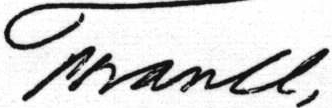 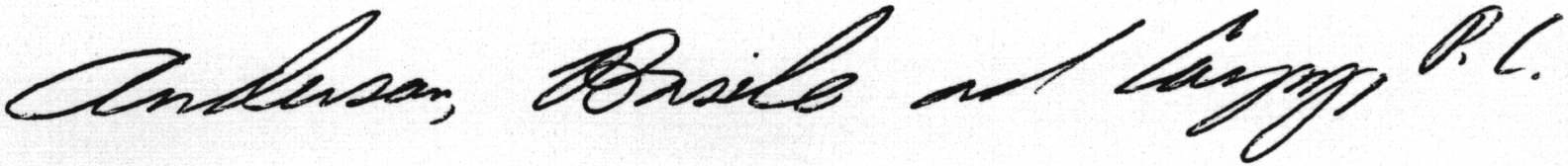 Emmaus, Pennsylvania August 14, 2017I-50-II I II         FINDINGSBOROUGH  OF  CATASAUQUA SCHEDULE OF FINDINGS AND QUESTIONED COSTSYEAR ENDED DECEMBER 31, 2016I	SIGNIFICANT DEFICIENCIESFinding No. 2016-1: Segregation of DutiesCondition: Due to the size of the office staff of the Borough, there lacks enough personnel to provide for proper segregation of accounting functions.Criteria: Internal controls should be in place that provide for proper segregation of accounting functions. See additional communication.Effeet: Because of the inadequate segregation of accounting duties the possibility arises that there is more than a remote likelihood that a mistatement of the Borough's financial statements that is more than inconsequential will not be prevented or detected by the Borough's internal control.Recommendation:	We understand		it is impractical		to have an. accounting staff large enough to provide for proper segregation of all duties and the additional cost of adding staff does not justify	the	benefits	that	would		be provided.		However,	the Borough		Manager	and		Borough	Council	need	to		monitor	the accounting of the Borough and remain involved in the functions of the office to provide additional safeguards.Views of Reponsible Officials and Planned Corrective Actions: The Borough Council agree with the findings and the auditors' recommendation has been adopted.I	QUESTIONED COSTSI	NoneI	-51-IEscrow deposits64,49464,494Other liabilities3,528 	3 528Total Liabilities72,788 	046,040 	0118,828FUND BALANCES:Restricted for:Municipal complex construction8,941,8718,941,871Public works85,71185,711Community development0Unassigned 	2,010,394	{45,644)1,964,750Total Fund Balances_10I   952  I 26585,711{45,644) 	010,992,332Current Assets:Current Assets:Cash and cash equivalents Other assetsCash and cash equivalents Other assets$	835,686$	461,233$	652,993$	1,949,912Total Current AssetsTotal Current Assets 	835,686 	461,233 	652,9931,949,912Noncurrent Assets:Noncurrent Assets:Sewer system, net ofSewer system, net ofaccumulated depreciationaccumulated depreciation5,423,64030,0005,453,640Water system, net ofWater system, net ofaccumulated depreciation	 	accumulated depreciation	 	accumulated depreciation	 	accumulated depreciation	 	 	221,909 	221,909 	221,909Total Assets	$	6,259,326Total Assets	$	6,259,326Total Assets	$	6,259,326Total Assets	$	6,259,326$	491,233	 $	491,233	 $	874,902$	7,625,461$	7,625,461LIABILITIESWaterrevenue notes payable$	$	$	152,279$	$	$	152,279$	$	$	152,279$	$	$	152,279$	$	$	152,279$	$	$	152,279$	152,279Bondspayable4,960,0004,960,0004,960,0004,960,0004,960,0004,960,0004,960,000Otherliabilitiesnet of related debt463,64030,00069,630563,270Unrestricted 	835,686 	461,233 	652,9931,949,912Fines and forfeits32,00032,00039,0267,026Interest and rents9,3609,36010,9821,622Intergovernmental revenues148,320148,320268,350120,030Charges for service852,925852,925923,81070,885Miscellaneous revenues 	85,350	85,350	156,254 	85,350	85,350	156,254 	85,350	85,350	156,254 	70£904Total revenues 	3,798,605	 	3,798,605	 	4,244,382 	3,798,605	 	3,798,605	 	4,244,382 	3,798,605	 	3,798,605	 	4,244,382 	445,777General government	495,850	495,850	544,050(48,200)Public safety	1,366,445	1,366,445	1,120,223246,222Public works	1,314,685	1,314,685	1,075,565239,120culture and recreation	495,335	495,335	396,50398,832·Community development	64,750	64,750	60,0114,739Insurance, benefits & miscellaneous	245,030	245,030	654,082(409,052)Debt service - interest & fiscal charges	220,560	220,560	199,80620,754Capital outlay	5,593,820	5,593,820	2,791,883	2,801,937Total expenditures	 	9,796,475	 	9,796,475	 	6,842,123 	2,954,352Proceeds of generallong termdebt10,000,00010,000,00011,210,0001,210,000Operating transfersin175,000175,000797,512622,512Operating transfersout00(96,249)(96,249)